March NewsletterUpcoming Events17 & 18 March – St Patrick’s Day Break11–22 April inclusive – Easter Break29 April – May Bank Holiday03-06 June inclusive – June Bank Holiday30 June – School Closes for Summer BreakNCH Children's Choir (CLOSING DATE FRIDAY 18th MARCH)Cór na nÓg have auditions for 9-13 year olds on Saturday 27th and Sunday 28th March for new choir members. To learn more about the choir and the auditions please see the attached poster.RemindersNo Dogs Allowed!Can we please request that parents do not bring dogs on to School/Community Centre grounds at any time of the day/afternoon/evening? We thank you for your full cooperation in this request.Dropping in lunches, bags, homework etc.In the current circumstances, only essential items should be dropped to the school if forgotten. As there are 851 pupils in the school, we ask that you please ensure all items are clearly marked with your child’s name and THE NAME OF HIS/HER class teacher .If you are dropping in your child’s glasses, please ensure they are in an eyeglass case. Early CollectionsIt is essential that any early collection is notified to the school prior to collection, either by email or phone call. This will speed up the collection process for everyone. Please note that children will not be called down to reception until their parent/guardian has arrived at Reception. Nuts Allergies in SchoolWe have a number of children throughout the school who are allergic to nuts. Some of these children have a severe allergy.  We are therefore asking that no child brings nuts or products containing nuts (e.g. Nutella, Peanut Butter, Kinder Bueno, etc) to school as part of their school lunch.  We would greatly appreciate your full cooperation in this matter.Aladdin Connect – PermissionsPermissions Requests are made throughout the year for various reasons. It is important that when Permission requests are made that they are responded to promptly by either ticking “consent” or “decline”.  Thank you for your cooperation in this matter. Contact DetailsIt is essential that we have the correct address and contact details (e.g. home telephone, parents’ mobile numbers and email addresses) for your child on our database.  If any of your details have changed, please email the office or  update your Aladdin Connect App as soon as possible. Healthy Lunch PolicyWe operate a Healthy Lunch Policy in the school.  Fizzy drinks, crisps, popcorn or sweets are not permitted.  Please help us maintain the health of our children by following the guidelines which are available to view at www.stpatricksns.ie. Please also note that forks/knives should not be sent into school with the children.Labelling/Lost PropertyThe chances of returning lost property are greatly increased if all items are clearly labelled with your child’s name. Please ensure jumpers, PE sweatshirts, coats, lunchboxes, beakers, etc, are labelled with your child’s name. You may be interested in using www.mynametags.ie which is a company who create iron-on labels and stickers.Lost Property is located near reception, under the covered foyer.Staff Car ParkParents are not permitted to park in the car park at any time during the school day. The only exception is dropping or collecting disabled or injured children.  We would be grateful if you could inform anyone who may be collecting your child/children on your behalf of this procedure. If you are returning to the school to drop off forgotten lunches, schoolbags, etc. during the school day, please park in the bus stop area and enter via the Pedestrian Gate. (Please close gates after you leave).  Please note that children are not permitted to enter the school via the Staff Car Park. Thank you for your cooperation in this matter. Reminder re dismounting bicycles, etcIn the interest of everyone’s safety, all cyclists (pupils, staff, parents & siblings) should dismount from their bicycles at the main gates of the school. For safety reasons, we would also ask that you do not allow your children to use scooters or rollerblades on school grounds. Please also ensure that your bicycle/scooter is securely locked. It might also be a good idea to put your child’s name on their scooter to reduce mix ups with similar scooters.Extra Curricular Activities in St PatricksIRISH DANCE CLASSES-Downey Lanigan Academy of Dance: Fantastic news:Time to sign up for dancing. Irish dance is more than just learning steps, it builds confidence, strength, teamwork and so much more. Tuesdays after school, 1.10 (collected from class) and 2.10, in Saint Patrick's NC. Additional classes available for enquiries or to Register today email downeylanigan@gmail.com to avoid disappointment, places limited. Classes resume shortly.Table Tennis @ SPNS                                              	Table Tennis is being offered for children aged 6-13 years on Wednesday from March 16 th  after school  in the School Hall at a cost of €75 for 10 lessons.Coach Tibor, former 3 times National Champion, former National Coach for Hungary ,National coach Paralympics Ireland  , currently coaches in Terenure College, BBNS, Coláiste Éanna and several other schools locally and is keen to start up again in St. Patricks National School Diswellstown ,  school team to compete in Dublin primary schools competitions if numbers permit.  website : dublin-tabletennis.comThe term commences thisWednesday  March  16th Session 1	at 02:10 pm to 3:05 for 10 weeks and places are limited. Session 2   possibility   depends on the numbers of participantsSession2   from 3:10 pm  to 4:05pmTo secure your place, please text your child’s name and class toTibor at 085 107 9317 or email tabletennis.ttt@gmail.com for further details.‘Platform Stage School re-commencing normal after school hours on Thursday 24th March.  Jun/Sen infants 1.15-2pm and older classes 2.15-3.15pm.  Enquiries to liz@platformproductions.ie or text or call 086 2245113.  Website www. platformstageschool.ie’Delighted to say that if enough interest, Spanish classes will be resuming for 6th class, week beginning 14th March (Wednesdays 2.10PM to 3PM and 3.10PM to 4PM) - classes for those who have studied with me before and for beginners wanting a 10-week introduction to the language before starting Spanish at secondary school. Let me know if you’re interested ASAP. Mary Galvin Spanish for Children TEFL, BA Mod Hons (TCD), H Dip Ed Hons (UCD), MA, Grad. Dip. Applied Linguistics Hons (TCD)Fully registered Second & Third level Teacher, with the Teaching Council of Ireland.M: 087 267 4809  E: marygalvinspanish@gmail.com 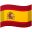 Diswellstown Community Centre and activities in the local area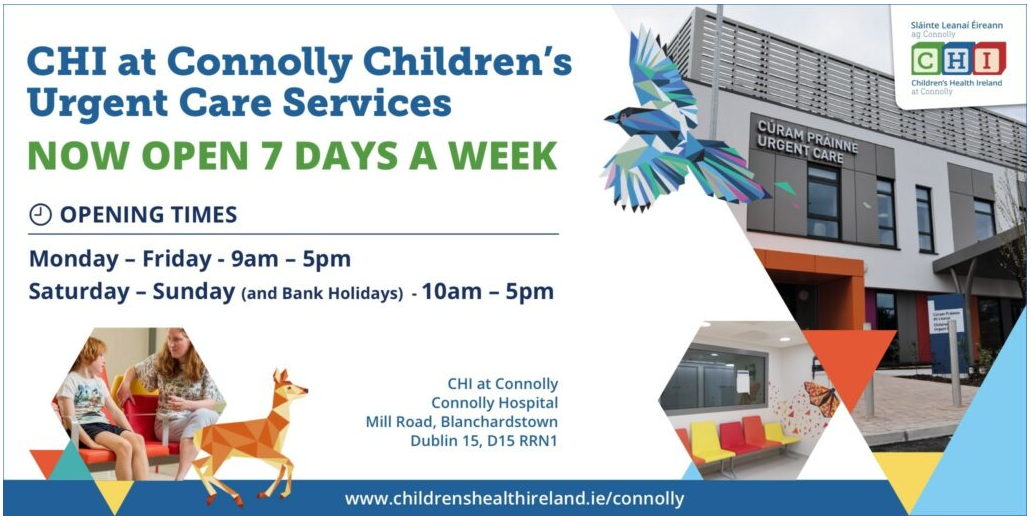 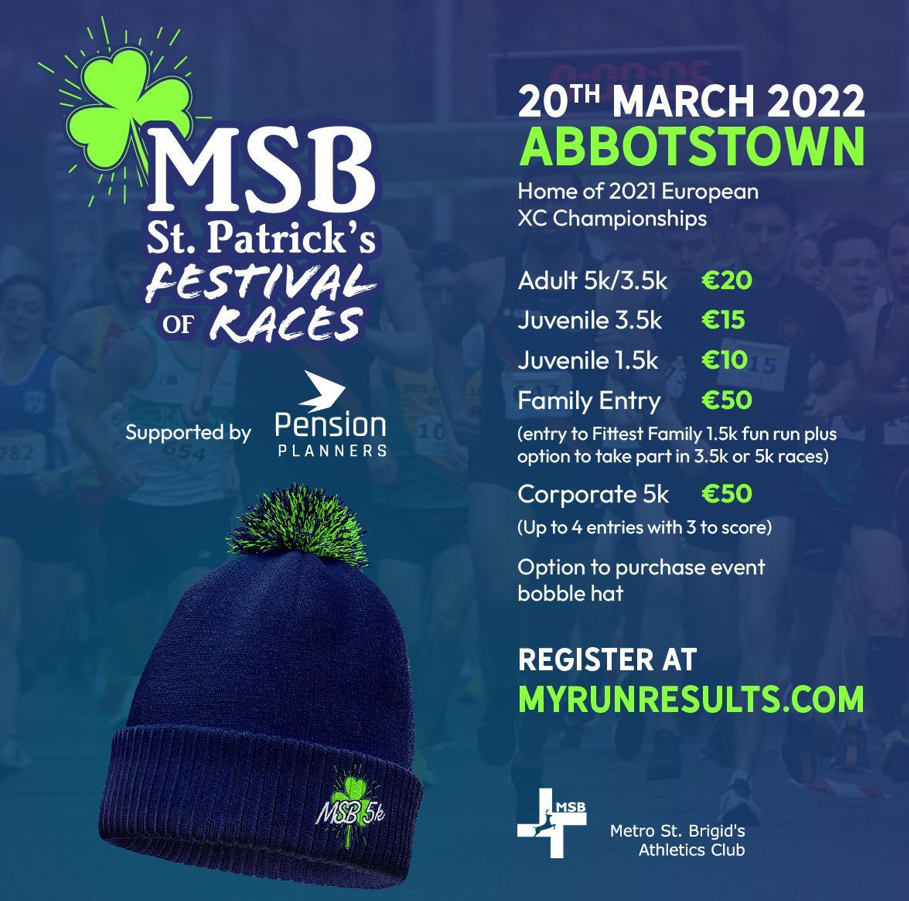 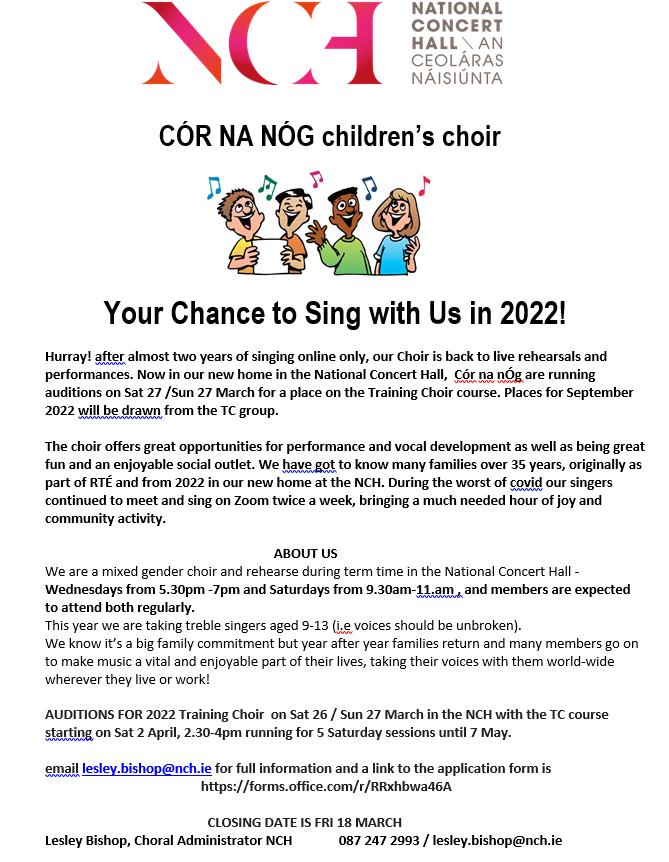 Most parent queries can be answered by accessing www.stpatricksns.ie or by viewing our Newsletters which are regularly emailed to each family.  Please make our website your first “port of call”. The Reception/Administration Office hours are 8.30am to 3.10pm.  It would be much appreciated if telephone calls to the school were made only in emergency situations, and ONLY AFTER 9.00AM. Easter BreakThe school will close at 12 noon on Friday 08 April for Easter Break.It will reopen on Monday 25 April.